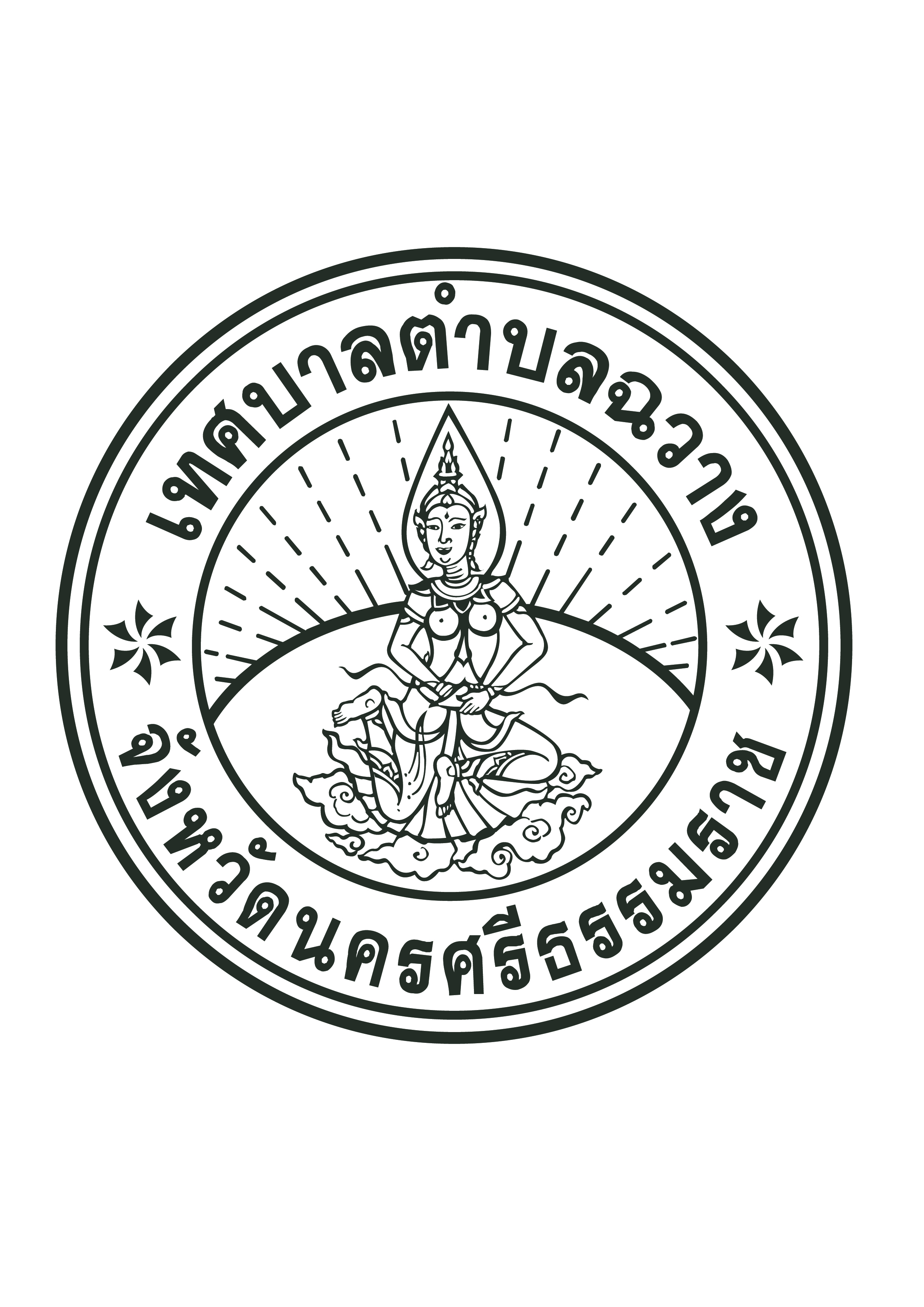 ข่าวประชาสัมพันธ์ประจำวันที่ 1 สิงหาคม 2561ด้วยผู้ใหญ่บ้าน หมู่ที่ 1 และหมู่ที่ 2 ต.ฉวาง ขอแจ้งให้เกษตรกรที่ได้ทำการลงทะเบียนเกษตรกรด้านพืช ประมงและปศุสัตว์ ของหมู่ที่ 1 และหมู่ที่ 2 ต.ฉวางสามารถไปยื่นความจำนงขอรับการช่วยเหลือเยียวยาเกษตรกรที่ได้รับผลกระทบจากอุทกภัยภาคใต้       ปี 2560 ช่วงภัยตั้งแต่วันที่ 1 พฤศจิกายน 2560 – วันที่ 31 ธันวาคม 2561โดยเกษตรกร สามารถไปแสดงความประสงค์ขอรับการช่วยเหลือได้          ตามกำหนดการ ดังนี้หมู่ที่ 1 ต.ฉวาง ในวันที่ 1 สิงหาคม 2561 เวลา 09.00 น.  ณ ศาลาชุมชนบ้านวังม่วงหมู่ที่ 2 ต.ฉวาง ในวันที่ 1 สิงหาคม 2561 เวลา 09.00 น.  ณ ศาลาชุมชนบ้านทุ่งลาดโดยเตรียมเอกสารหลักฐานดังต่อไปนี้1.สำเนาบัตรประชาชน2.สำเนาหน้าสมุดบัญชีธนาคาร ธกส.3.สำเนาทะเบียนเกษตรกร 		จึงขอประชาสัมพันธ์ให้พี่น้องประชาชนทราบโดยทั่วกัน									เทศบาลตำบลฉวาง